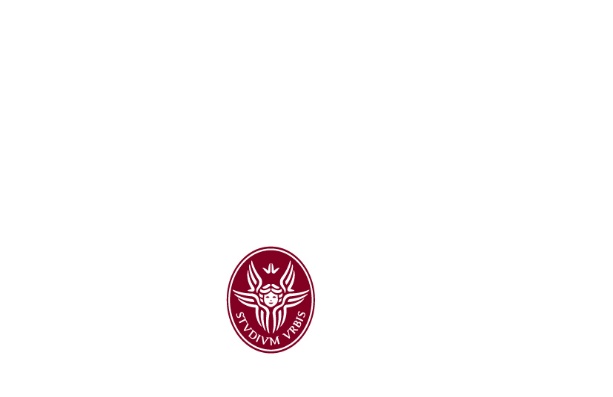 ALLEGATO DDICHIARAZIONE SOSTITUTIVA DELL’ATTO DI NOTORIETA’(resa ai sensi e per gli effetti del D.P.R. 28/12/2000 n. 44, Art. 47)(da allegare alla domanda secondo quanto previsto dall’art.5 del bando)Il sottoscritto/a Dott./Dott.ssa ………………………………………………………nato/a il ………………….………………… a ……………………………………………………(prov) …………………………………….. Stato……………………………………………Codice fiscale……………………………………, attualmente residente a…………………………………….., via………………………………..cap…………………….Consapevole che ai sensi degli artt. 75 e 76 del DPR 28/12/2000 n. 445, in caso di dichiarazionimendaci, falsità negli atti o uso di atti falsi, incorrerà nelle sanzioni penali richiamate e decadrà immediatamente dalla eventuale attribuzione dell’assegno di collaborazione alla ricerca:DICHIARAChe i titoli e le pubblicazioni conformi agli originali sono di seguito riportati: ……………………………………………………………………………………Dichiara inoltre di essere informato/a, ai sensi e per gli effetti dell’art. 13, comma 1, del D. Lgs. 30 giugno 2003, n. 196, che i dati personali saranno trattati, con strumenti cartacei e con strumenti informatici, esclusivamente nell'ambito del procedimento per il quale la seguente dichiarazione viene resa. ……………lì………………… 				                                                                                Il/La Dichiarante Luogo e data 										Firma